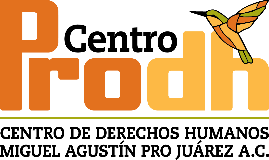 
Ciudad de México, 30 de agosto de 2022Integrantes del Comité contra la Desaparición Forzada (CED)REF.: Proyecto de declaración “Actores no estatales y desapariciones forzadas en el contexto de la Convención Internacional para la protección de todas las personas contra las desapariciones forzadas”El Centro de Derechos Humanos Miguel Agustín Pro Juárez (Centro Prodh), asociación mexicana civil sin fines de lucro fundada en 1988 con Estatus Consultivo ante el Consejo Económico y Social de las Naciones Unidas, con un trabajo de defensa de casos de graves violaciones a los derechos humanos, nos dirigimos a ustedes con el fin de brindar nuestras contribuciones al proyecto de declaración en referencia adoptado por el Comité. En particular, a partir de nuestra experiencia en el litigio de casos en el contexto de México y los estándares del Sistema Interamericano de Derechos Humanos, nos referiremos a algunos elementos que el Comité debe tomar en cuenta para considerar una desaparición cometida por actores no estatales como desaparición forzada.A partir de lo anterior, ponemos a consideración de este Comité, la relevancia de incluir, a la luz de la sección 2 del proyecto de declaración, como una circunstancia para considerar que una desaparición cometida por actores no estatales, puede constituir una desaparición forzada, cuando en su intervención participan actores privados, como el crimen organizado, que sin tener un vínculo "orgánico" o explícito con  agentes estatales, se benefician de la falta de actuación o permisibilidad de dichos agentes, lo que incluso se acreditaría cuando existe un patrón de actuación por dicho grupo, sin que los actores estatales actúen.Esta circunstancia está especialmente presente en el contexto mexicano. Como constató el Comité en el informe sobre su visita a México en noviembre de 2021, en el país “se mantiene una situación generalizada de desapariciones en gran parte del territorio nacional, frente a la cual imperan una impunidad casi absoluta […]”; y “la delincuencia organizada se ha convertido en un perpetrador central de desapariciones, con diversas formas de connivencia y diversos grados de participación, aquiescencia u omisión de servidores públicos”.El CED ha señalado que entre los años 2006 y 2021 crecieron exponencialmente las desapariciones en México, lo que evidencia “la estrecha relación” entre el incremento de las desapariciones y la llamada “guerra contra el narcotráfico” iniciada por el gobierno en 2006 y por la cual se desplegó a las fuerzas armadas para realizar tareas de seguridad pública, práctica que “se mantuvo e incluso se ha agudizado en los siguientes sexenios”. Según el Comité, “a partir de 2006 las desapariciones reflejan una gran diversidad de perpetradores, modalidades y víctimas”. Este contexto ha sido también constatado por la Corte Interamericana de Derechos Humanos (Corte IDH) y la Comisión Interamericana de Derechos Humanos (CIDH).El Grupo de Trabajo sobre las Desapariciones Forzadas o Involuntarias (GTDFI) ha reafirmado que en México “[u]n elevado número de secuestros y delitos con similitudes a las desapariciones forzadas son cometidos por grupos del crimen organizado. Sin embargo, no todas las personas desaparecidas habrían sido secuestradas por grupos del crimen organizado actuando de forma independiente; por el contrario, la participación del Estado en las desapariciones forzadas también está presente en el país”.  En el caso particular de personas migrantes, el GTDFI ha observado la persistencia de secuestros y afirmado que como la mayoría permanecen impunes “es muy difícil determinar si estos casos pudieran calificarse como desapariciones forzadas” y que [h]asta que se realice una adecuada y completa investigación, no es posible aceptar que todos los secuestros de migrantes sean realizados exclusivamente por grupos del crimen organizado o descartar que no exista participación directa o al menos tolerancia o aquiescencia de funcionarios públicos”.Asimismo, el Grupo de Trabajo ha subrayado que en el país la impunidad es generalizada y es un patrón crónico que favorece la perpetración de desapariciones forzadas; y que muchos casos que podrían encuadrarse como desaparición forzada se reportan o investigan bajo otra figura, o ni siquiera se consideran como delitos, de manera que no se realiza una investigación adecuada para descartar que se trata de una desaparición forzada. De acuerdo con el Grupo de Trabajo, las desapariciones “no pueden adjudicarse exclusivamente al crimen organizado sin una adecuada y completa investigación penal”.Por su parte, el Comité contra la Tortura ha expresado su preocupación por el progresivo aumento de desapariciones forzadas en México cometidas presuntamente por grupos criminales o particulares que actuarían con apoyo directo o indirecto de agentes estatales.El representante en México del Alto Comisionado de Naciones Unidas para los Derechos Humanos ha señalado que en el país “[p]or mucho tiempo, las autoridades no sólo han intentado adscribir todas o casi todas las desapariciones al crimen organizado, sino ‘explicarlas’ como casos de simple falta de localización de personas que se fueron por su propia voluntad, “no localizadas” más bien que ‘desaparecidas’”.En este marco, según cifras oficiales, México suma más de 100 mil personas desaparecidas. Si bien en ciertos casos se ha advertido directamente la participación de agentes estatales, gran parte de las desapariciones se asocian con el crimen organizado, y en su mayoría no se investiga la posible vinculación o responsabilidad estatal, especialmente por aquiescencia u omisión. Esto es relevante considerando que, como se ha referido, son diversas las formas de connivencia entre agentes estatales y grupos criminales, y puede ser complejo establecer con claridad el vínculo entre ambos al cometerse una desaparición. En el país se ha popularizado el término “levantón” para referirse a la práctica de desaparición, especialmente con la participación de grupos criminales. El propio GTDFI ha constatado que “[e]n muchas ocasiones, los casos de desapariciones forzadas son eufemística y popularmente denominados” de esta manera. Desde la academia se ha señalado que los “levantones” son una estrategia en la que se vuelven indistinguibles los agentes estatales y los no estatales.En este panorama, cabe señalar que en gran medida el incremento de estas prácticas y la falta de investigación, llevó a que en 2017 se incluyera en la Ley General sobre desaparición, no solamente el delito de desaparición forzada, sino también de desaparición cometida por particulares, buscando que aquellas desapariciones cometidas por actores privados fueran igualmente investigadas (y desplegaran las acciones de búsqueda). Pese a la relevancia de reconocer la realidad del país mediante este marco normativo, la clasificación de desaparición cometida por particulares puede generar que en los hechos, se omitan investigaciones que atiendan a los diferentes vínculos y relaciones que ocurren entre el crimen organizado y las autoridades, lo que un entendimiento amplio de la aquiescencia, permitiría contemplar.Frente a este panorama, consideramos importante tomar en cuenta los estándares interamericanos, particularmente en cuanto a la aquiescencia del Estado. Conforme a la jurisprudencia de la Corte IDH, cuando la desaparición es cometida por actores no estatales, lo decisivo es dilucidar “si una determinada violación […] ha tenido lugar con el apoyo o la tolerancia del poder público o si éste ha actuado de manera que la trasgresión se haya cumplido en defecto de toda prevención o impunemente”. Así, refiere que “la aquiescencia generaría un nivel de responsabilidad más directo que aquel derivado del análisis del riesgo, [pues] comporta un consentimiento del Estado al accionar del particular, sea por la inacción deliberada o por su propio accionar al haber generado las condiciones que permitan que el hecho sea ejecutado por los particulares.”Es decir, en casos en los que la desaparición haya sido cometida por actores no estatales, se configura responsabilidad del Estado en los siguientes supuestos: i) que el actor no estatal haya actuado con el apoyo o tolerancia de la autoridad (aquiescencia); o ii) que incluso sin mediar acción u omisión estrictamente relacionada con la violación, la autoridad haya omitido su deber de prevención frente a la violación en un contexto de riesgo. La Corte IDH ha considerado la responsabilidad estatal por aquiescencia manifestada a través de diversas conductas, tanto de acción como de omisión, incluyendo: colaboración de elementos estatales en la violación, la tolerancia al actuar del grupo, la imposibilidad de haberse cometido la acción sin el apoyo de la autoridad, así como la existencia de conductas que propiciaron o permitieron los actos contrarios a la Convención Americana sobre Derechos Humanos (CADH). En todas ellas, lo relevante es que ya sea por acción u omisión, la conducta estatal posibilitó el actuar de los particulares o generó las condiciones para que ocurriera la violación.En esta tesitura, la Corte IDH además ha enfatizado que al valorar la responsabilidad estatal por aquiescencia adquieren especial relevancia los elementos contextuales, indiciarios y circunstanciales, pues lo contrario equivaldría a permitir que el Estado se favorezca por su propio incumplimiento del deber de investigar. Así, elementos importantes a considerar para establecer que una desaparición, que en primer término fue cometida por agentes no estatales, puede configurar desaparición forzada serían: elementos de contexto, patrones de actuación referidos por otras personas (instancias como comisiones de derechos humanos o de búsqueda o lo referido por otras víctimas), elementos indiciarios que refieran posible vinculación o en su caso elementos de conocimiento del riesgo, presunción de posible vínculo ante la falta de investigación. Elementos que aun cuando no muestran un claro vínculo de actuación, permiten analizar, de acuerdo con el contexto y patrones más amplios, la necesidad de indagar dichas desapariciones cometidas por particulares y su posible vinculación con actores estatales.A partir de lo anterior, consideramos que el análisis respecto a la participación de actores no estatales en las desapariciones, como es el crimen organizado en el caso mexicano, más allá de los casos de clara relación de colusión y participación conjunta, debe considerar que, sin existir una clara relación jerárquica, ni órdenes explícitas por parte de las autoridades, así como tampoco necesariamente un esquema de completo control territorial en el que ejerzan facultades estatales, si pueden delinearse otras formas de responsabilidad estatal, derivadas de: (i) haber tenido conocimiento de un gran número de desapariciones en su territorio y no actuar diligentemente, es decir bajo el deber de prevención y conocimiento del riesgo; o (ii) de haber mantenido una inacción deliberada que facilitó la comisión de las desapariciones. En virtud de lo anterior, sería relevante considerar en relación a la sección 4 del borrador, que obligación Estatal de investigar una desaparición cometida por actores no estatales en virtud del artículo 3, no se descarte que durante la investigación, puedan surgir indicios de responsabilidad estatal (aún tenues) ya sea por omisión, aquiescencia o incluso por prevención que no deben ser descartados. De conformidad con lo expuesto, consideramos que este Comité debe tomar en cuenta la diversidad y complejidad de formas de colusión, connivencia y grados de participación por medio de los cuales agentes del Estado se vinculan con actores no estatales que cometen desapariciones; en especial en contextos como el mexicano en el que las circunstancias y participación de actores son complejas y existe una situación generalizada de violencia, y concretamente de desapariciones, en la que grupos criminales tienen un rol preponderante, y en la que puede ser difícil establecer un nexo directo que vincule a los agentes estatales. La consideración de lo anterior, le permitirá a este Comité que al analizar casos de desaparición cometidas por particulares, se activen los mecanismos de supervisión y revisión internacional establecidos en la convención (en el marco de la Sección 5 del borrador), adaptándose a la realidad, y sin dejar de establecer, cuando así sea el caso, la responsabilidad estatal vinculada a dichas desapariciones, evitando que vínculos tenues pero existentes de relación entre actores privados y autoridades queden al margen de las obligaciones estatales a ser revisadas.Para preguntas o más información, por favor póngase en contacto con nuestra Área Internacional en internacional@centroprodh.org.mx 